Publicado en  el 24/03/2014 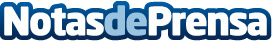 Bankia acuerda la venta del 70,2% de Bancofar a Banco Caminos por 36,8 millones de euros Datos de contacto:BankiaNota de prensa publicada en: https://www.notasdeprensa.es/bankia-acuerda-la-venta-del-702-de-bancofar-a_1 Categorias: Finanzas http://www.notasdeprensa.es